Enter information directly into this document.SAVE the document on your computer with your congregation’s name, 
city and date completed as part of the file name.EMAIL COMPLETED PROFILE to dwendel@thenalc.org. Keep a copy for your records.Congregation Name and LocationName   First Lutheran Church			Mailing address  PO Box 188City   Miles City	State/Province  MT	Zip/Postal Code  59301Telephone   406-234-4161	Fax   Email address   flc@midrivers.comCongregation website   flcmilescity.com Facebook: https://www.facebook.com/First-Lutheran-Church-Miles-City-Montana-140827955966700/	Seeking 	 Full-time pastor	 Part-time pastor	 Either full-time or part-time
Call will be for	 Solo pastor	 Senior pastor	 Associate pastorCongregational President or Vice PresidentName   Mike Milmine	Title   PresidentMailing address   City    Miles City	State/Province  MT	Zip/Postal Code  59301Home phone   	Cell phone   406-581-1426Email address   Call Committee ChairName   Lea MooreMailing address   487 Signal Butte RoadCity   Miles City	State/Province  MT	Zip/Postal Code   59301Home phone   	Cell phone   406-853-0411Email address   leamoore71@gmail.comtCongregational DemographicsNumber of paid staff (full- or part-time):  Clergy  		1    Lay professionals   	0	Secretarial   1Average worship attendance   55	Average Sunday school attendance   7Indicate the type of community in which your congregation is located (is it small town, small city, suburban, large city, farming, industrial, etc.).Miles City is a rural community in Eastern MT.  The city itself has a population of 8,000 people.  Custer County is made up of 12,000 citizens.Describe the congregation’s ethnic composition and age distribution.       Our congregation is mostly white (Caucasian) and range in ages from 0-102Does the congregation have a clear vision for mission — a clear and shared understanding of where God is leading you?  If so, state it as succinctly as possible.  To love what Christ loved;To proclaim what Christ proclaimed;To do what Christ would do.What are the primary goals of your congregation?Continued catechesis of the congregation.Disciple the disciples.Make disciples.Refocus on the fundamentals of Christian/Lutheran theology through education programs.Strengthen inner congregation relationships, while building that family.Describe your congregation’s worship practice (liturgy, hymns, vestments, music, hymnals, and frequency of Holy Communion).Our congregation follows the three-year lectionary.We subscribe the Sola Publishing’s SOWer and SEED programs as resources for worship preparation.  We currently utilize the 1978 copyright version of the LBW in our worship services.  Our current tradition utilizes vestments.  Holy Communion is distributed weekly during our Sunday worship services and taken to homebound members monthly.Describe your congregation’s Christian education ministry.Through our Social Ministry projects mentioned below, we set the groundwork for faith formation.Sunday School is provided for ages PreK-6th grade.Confirmation for 7-8th graders on Wed evenings.Youth Group for 7-12th grade currently meeting on Wed evenings.Wednesday Lenten Soup Suppers moved to Zoom with the COVID-19 and turned into Table Talk covering the Augsburg Confession.Describe the congregation’s current activities for mission and outreach.  Weekly Live Radio Broadcast: funded by donations since 1955, serving large surrounding areaParish Nursing since 1997: volunteers from congregation provide weekly Blood Pressure checks, health screenings, education, emotional, spiritual, and health guidance for members and families.Quilters: one of the oldest ministries.  Making and sending quilts to Lutheran World Relief, local women’s shelters, baptisms, high school graduates, VA residents.Meals on Wheels: members volunteer to serve community homebound elderly.BLAST (Bible Learning After School Together): Every Wed after school from 2-4pm 50-60 community children K-6th grade gather at the church for spiritual learning, activities, snacks, and fun.  The 4-6th graders walk over to the VA nursing home for service, fun, and games with the veterans. Let Me Shine Preschool.  Over a 100 3-5 year olds gather 2-3 times each week for faith-based kindergarten readiness program. It is self-sustaining and operates on a separate budget, while employing 7 part-time teachers and aides.  Vacation Bible School: held for 5 days in June to provide a fun filled faith-based program for all community youth.Support of VA through BLAST, member worship with residents Sunday mornings.Pastor provides pastoral care for boys in Pine Hills Correctional facility. Holy Rosary Nursing Home: volunteers host BINGO in February and Birthdays in AugustSupport local Outreach Clinic with their baby bottle fundraiser and supplies.Custer County Food Bank:  Our BLAST children deliver the food gathered by the congregational members each November.  We consistently are recognized as the largest single donating entity. We open our doors for many community events:  Community Orchestra, Preschool screening, Police training, Community concerts, local club meetings. The NALC is committed to moving away from an institutional understanding of the Church, to the biblical commission to be a community of followers of Jesus who focus on being disciples and making disciples. Which best describes your congregation’s understanding of this movement? [Type an X by the appropriate response]  	 Totally unaware  	 Have heard about it   	 Have been involved personally   X	 Some in the congregation are involved, some aren’t   	 Congregation understands, is on-board and involvedList the Top Five Things your congregations hopes for in its next PastorBiblically Grounded with ability to tie Gospel to everyday life.  Encouraging and Engaging church members of all agesWith Energy and Enthusiasm, guide us in growth as we also continue the ministries we do well.Youth InvolvementAppreciate Rural Eastern MontanaWhat were the three most significant events in your congregation’s history?  Provide the years in which these events happened and why they are important to your congregation.2019, Changing Affiliation to the NALC from ELCA, a revitalization of our congregation1993, Creation of Let Me Shine Preschool with 9 students.  Now grown to over 100 3-5 year olds.1962, Move from original, smaller church to larger, current church.  Represented growth and hope for the futureHas your congregation participated in the Congregational Workshop Preparatory to the Call Process? [Type an X by the appropriate response]   	Yes	  X	No, we gathered input from congregation members via phone calls.  COVID-19 caused us to cancel the workshop scheduled March 22, 2020.What were the three most significant results of the workshop.   N/ADescribe the nature and extent of any significant current or recent conflict in the congregation. Is this conflict resolved, or ongoing?  If resolved, how was it resolved?Blessed to say no recent or current conflict.  Even changing affiliation from ELCA to NALC was a positive experience focusing on opportunity. How does your congregation handle conflict/tension? Which of the following do you think best describes your congregation? [Type an X by the appropriate response]		As a church, we respect and listen to each other and work things through without generating divisiveness.	X	As a church, we try to respect and listen to each other, but it is not uncommon for differences of opinion to be a problem and for some people to choose sides. Some have left our church because of conflict.  	(Not recently, but over the course of FLC history)		Conflict hurts our sense of unity, but we tend not to talk about it.  		Painful experience with conflict has been present, but it has been worked through, and we have learned from the experience.		We have had some painful experiences with conflict, and they linger in the background.		Open conflict is present, and we need a minister who can help us deal with it.		Other (describe)…...What was the nature of the relationship between your last pastor and the congregation? Positive?  Struggling? Cooperative? Tense?Positive and Cooperative.  Our pastor is retiring this year after serving FLC for 34 years.  Of course we will miss his spiritual guidance, but we are looking forward to the opportunities ahead. How did your council/congregational leaders work together with your last pastor? [Type an X by the appropriate response]		Leadership is shared, with shared decision-making		Pastor makes important decisions	X	Council makes decisions with pastoral input  		Council makes decisions without pastoral inputIs your pastor a member of council with: [Type an X by the appropriate response(s)]	X	Voice		Vote  (Role of Vote will be clarified in letter of Call with pastor input) Congregational financesTotal budget for last fiscal year: $  128,000Benevolence to the North American Lutheran Church: $  1,000Other benevolence: $  0Total debt of the congregation: $  0Total savings, reserves, and endowments: $  15,000 FLC Foundation investment,  $29,000 Building FundCompensation of Last PastorSalary: $   43,000	Parsonage/housing allowance: $  14,500/yearSocial security offset: $  3299.44	Pension: $  693.42/moHealth Insurance: $  None (see below)*	Vacation:   2wk/yearContinuing education (time/funding):   pd by Accountability PlanTravel reimbursement:    pd by Accountability PlanOther:   Accountability Plan $6,000/year*few years ago, current pastor was allowed to serve as VA Chaplain 12 hrs/wk (.3FTE) w/o salary reduction in exchange for VA health coverage. When the Congregational Vacancy List is updated, a short paragraph (3-4 sentences) is included announcing each congregation’s ministry. If you wish, your call committee may compose that summary, realizing it may be edited/formatted as needed.One pastor’s retirement creates another pastor’s opportunity!  We are excited to welcome a new pastor to First Lutheran Church in Miles City, MT.  Our recent affiliation change to the NALC has renewed an energy and enthusiasm within the church.  We are eager for a new pastor to become part of our community and guide us on our journey as we continue to grow in Christ.  Consider filming a video to be included with your Congregational Profile on the NALC website Vacancy List. We invite your call committee to make a 3-5 minute video introducing prospective pastoral candidates to your context and congregation. The video can be informal, explaining what your congregation is seeking in a pastor and showing images of the members of your congregation and your worship environment. Here are some sample videos: Example One, Example Two. These samples were not produced by the NALC. They are both simply examples of the type of content you could include in a video. Video Submission Instructions:Upload your video to YouTube or Vimeo. (Here are instructions on how to upload to YouTube: wikihow.com/Upload-a-Video-to-YouTube.) Include a link to the video below. Make sure the link allows for public access to the video. To be added soon.Provide any other information about your congregation that may be helpful in the call process.Miles City is an amazing community to be a part of.  https://www.youtube.com/watch?v=Zj072pbNJHQCompleted by:   Lea Moore		Date:   March 30,  2020SUBMISSION INSTRUCTIONS:save a copy of this profile to your computer. Use “Save As” and specify document file name as:Congregation name, City, Date**Email a copy of the completed profile to the Assistant to the Bishop for Ministry, dwendel@thenalc.org.Alternative submission method ONLY if you do not have email: Print and mail the complete profile to:	North American Lutheran Church	Attn: Pr. David Wendel	2299 Palmer Dr., Suite 220	New Brighton, MN 55112-2202In addition, mail or email a copy of the completed profile to your mission district dean (can be found at thenalc.org/mission-districts/.Should you have questions, call Pr. David Wendel, assistant to the bishop for ministry, at 719-650-8171 (cell).  Please keep a copy of this document for your records.CONGREGATIONAL PROFILE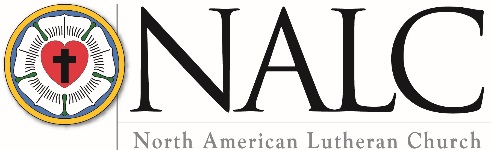 